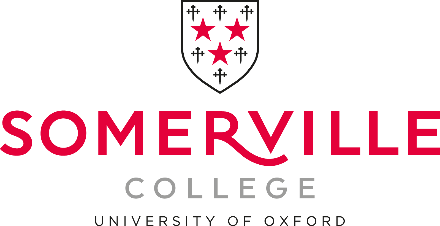 Somerville MCR General Meeting Motions{week}, {term}, {date of meeting}Motion: Proposed by: Seconded by: This MCR notes that:This MCR believes that:This MCR resolves to: